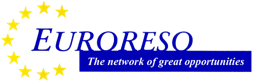 EURORESO AWARDS 2022SUBMISSION FORMSELECTION CRITERIA   The initiative provides effective approaches for civic engagement   The initiative supports the inclusion of diverse groups  The initiative has (had) a positive impact on individuals and/or communities   The initiative is innovative and creatively includes diverse Individuals and/or communitiesPROMOTER OF THE INITIATIVE:PROMOTER OF THE INITIATIVE:NAME OF ORGANISATION/ INDIVIDUALCOUNTRYOfficial addressDETAILS OF THE INITIATIVE:DETAILS OF THE INITIATIVE:TITLE TYPE OF FUNDING   European funding         Please list _____________________________________________________  National Government funding         Please list _____________________________________________________  Local government funding        Please list _____________________________________________________  Private Foundation        Please list _____________________________________________________ Other       Please list _____________________________________________________YEAR(S) OF IMPLEMENTATIONTARGET GROUP(S)EXECUTIVE SUMMARY (MAX. 2000 WORDS, TO BE WRITTEN IN ENGLISH)SUPPORTING DOCUMENTS (PICTURES/VIDEO’S/LINKS TO WEBSITES/SOCIAL MEDIA)